Уведомление о проведении осмотра объекта недвижимости: нежилое здание магазина с кадастровым номером 63:20:0404007:82 по адресуРоссийская Федерация, Самарская область, Камышлинский р-н, с. Русский Байтуган, ул. Победы, д. 40      В соответствии с приказом Росреестра от 28.04.2021 N П/0179 (ред. от 06.10.2022) «Об установлении порядка проведения осмотра здания, сооружения или объекта незавершенного строительства при проведении мероприятий по выявлению правообладателей ранее учтенных объектов недвижимости, формы акта осмотра здания, сооружения или объекта незавершенного строительства при выявлении правообладателей ранее учтенных объектов недвижимости» (зарегистрировано в Минюсте России 11.06.2021 N 63858) Администрация муниципального района Камышлинский Самарской области  уведомляет о проведении осмотра объекта недвижимости: нежилое здание магазина с кадастровым номером 63:20:0404007:82 по адресу Российская Федерация, Самарская область, Камышлинский р-н, с. Русский Байтуган, ул. Победы, д. 40, расположенного на земельном участке с кадастровым номером 63:20:0404007:19 по адресу Самарская область, Камышлинский район, с. Русский Байтуган, ул. Победы, д. 40. Осмотр будет проводиться комиссией Администрации муниципального района Камышлинский Самарской области, которая создана Распоряжением от 12.10.2021 № 73 «О создании комиссии Администрации муниципального района Камышлинский Самарской области для проведения осмотра здания, сооружения, объекта незавершенного строительства при проведении мероприятий по выявлению правообладателей ранее учтенных объектов недвижимости».Дата проведения осмотра 11.04.2023, период времени, в течение которого будет проводиться такой осмотр: с 11-00 часов до 12-00 часов местного времени. Указанное уведомление размещено на информационных щитах в с. Русский Байтуган, Вестнике сельского поселения Байтуган, в сети Интернет на официальных сайтах: Администрации муниципального района Камышлинский Самарской области по адресу http://kamadm.ru/komitet-po-upravleniyu-munitsipalnyim-imuschestvom-1/informatsiya-o-meropriyatiyah-v-ramkah-federalnogo-zakona-ot-30032020-518-fz/ , и Администрации Сельского поселения Байтуган по адресу http://rusbaitugan.ru/page.php?id_omsu=1&level=1&id_level_1=41Контактные данные для связи, консультации:  Комитет по управлению муниципальным имуществом администрации муниципального района Камышлинский Самарской области, с. Камышла, ул. Победы, 80, ком. 14, 27, тел. 8(84664)33247, 33377воспользуйтесь QR-кодом (наведите камеру или сканер):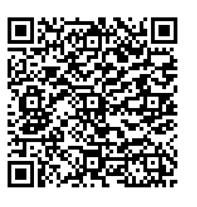 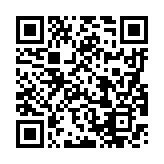 